EVIDENCIAS DE MI PARTICIPACION EN EL FORO RIESGOS LOCATIVOS ADICIONALMENTE MI INGRESO  LA PAGINA ESTUVO RESTRINGIDO EE, POR QUE ESTABA BLOQUEADO Y SOLICITE ACTIVACION NUEVAMENTE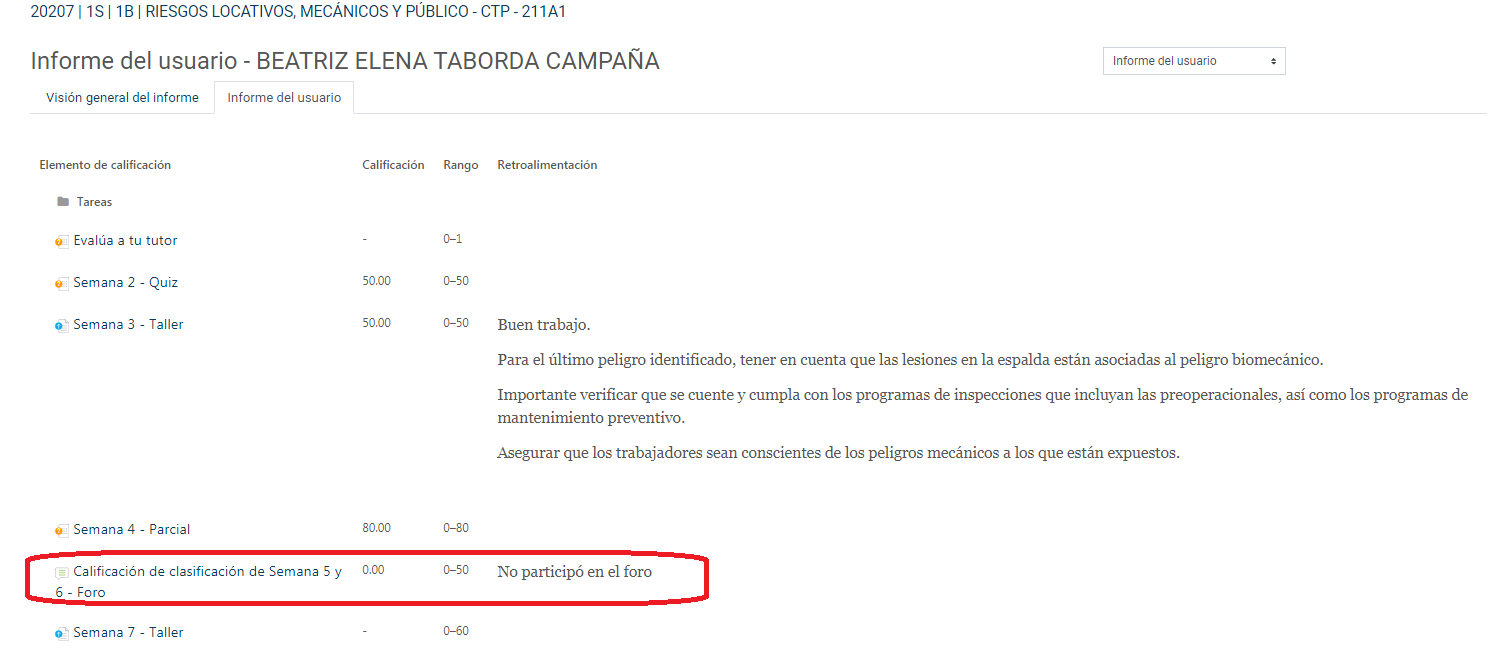 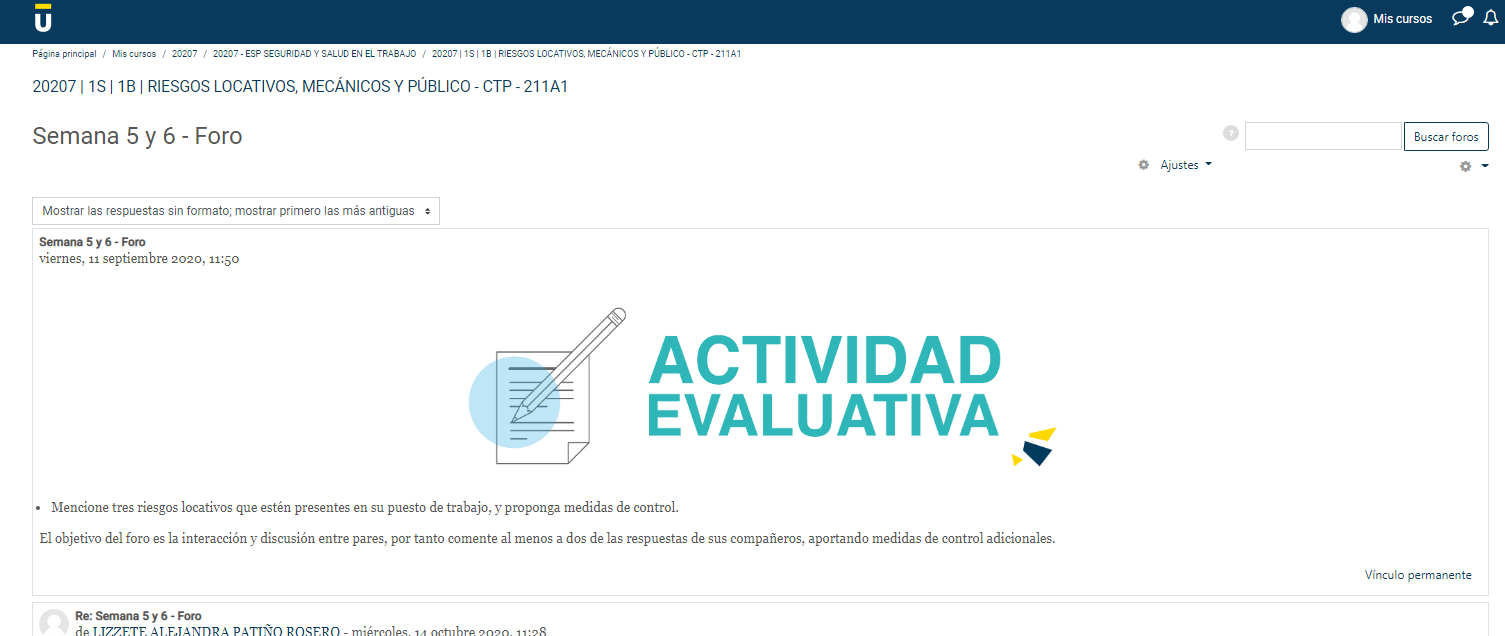 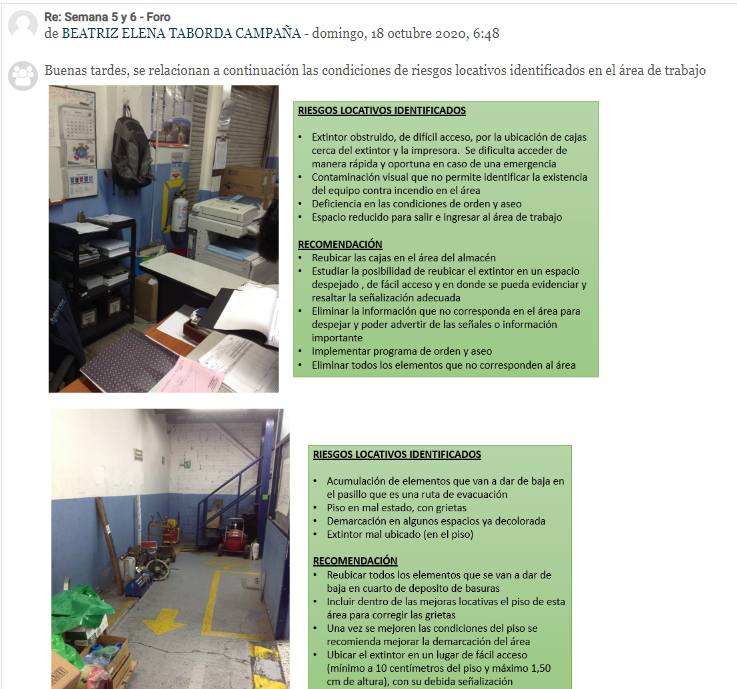 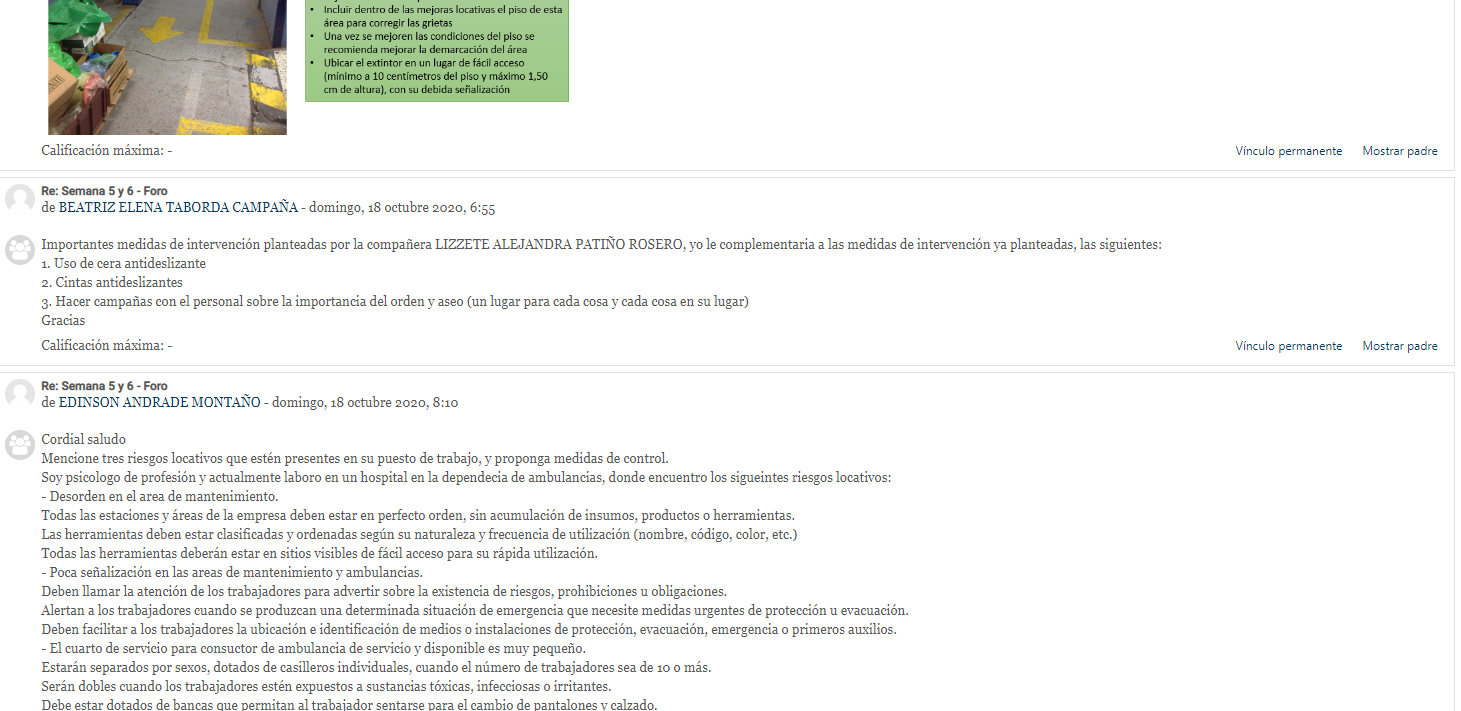 